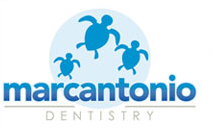 Note: Payment is expected at the time of serviceToday’s Date: _____________________Your child’s name: _________________________Nickname: _______________________________Child’s Birth Date: __________    Age: __________Child’s Address: ___________________________City: _______________  State: _____  Zip: ______Phone Number: ___________________________Name: __________________________________Mother – Stepmother – Grandmother – GuardianBirth Date: ____________  SS#: _______________Address (If different than child’s): ________________________________________City: _____________  State: ______ Zip:________Employer: ________________________________Home #: _____________  Work#: _____________Cell #: __________________________DL#: _________________________________Email: ___________________________________Name: __________________________________Father – Stepfather – Grandfather – GuardianBirth Date: ____________  SS#: _______________Address (If different than child’s):_________________________________________City: _____________  State: ______ Zip:________Employer: ________________________________Home #: _____________  Work#: _____________Cell #: __________________________DL#: _________________________________Email: ___________________________________Name: ___________________________________Relationship to Patient: ______________________Address: __________________________________City: _________________ State: ____ Zip: _______Insurance Company Name:________________________________________Phone #: ________________________________Policy #: _________________________________Group#: _________________________________Policy Holder’s Name: _______________________Who may we thank for referring you to our office?___________________________________________Siblings we treat: _____________________________Does your child have Medicaid?   YES   or   NO(Please Circle One)Who is accompanying the Patient Today?________________________________________Do you have legal custody to this patient?  YES  or  NOEmergency contact other than yourself:Name: _______________________________Phone #: _____________________________I understand that the information I have given is correct to the best of my knowledge, that it will be held in the strictest of confidence and is my responsibility to inform this office of any changes in my child’s medical status.(Signature of Parent or Guardian)                       (Date)Pediatrician:_______________________________________________Phone #:_____________________Date of last physical:__________________________Are your child’s immunizations up to date?       Y    NPlease describe your child’s current physical health.                 Good     Fair     PoorY    N  Has your child ever had surgery or been hospitalized? If yes, please describe when & why:_______________________________________________________________________________________________________________________________________________________________________________________Y    N  Has your child ever had pre-medication with antibiotics before dental appointments?List all current medications the patient is taking (prescription & over the counter)._______________________________________________________________________________________________________Does your child have any known drug allergies    Y   or    N                                                                                                                                If so, please list:____________________________________________________________________Has your child ever been diagnosed with or treated for the following? (please circle  Y  or  N )If other, please specify:__________________________________________________________________Please provide more information on any of the above marked yes:____________________________________________________________________________________________________________________What is your main concern about your child’s teeth?___________________________________________________How do you expect your child to react in the dental chair today?      Good     Fair     PoorY    N  Has your child ever been to the dentist?Y    N  Do you supervise or assist your child in brushing his/her teeth?Y    N  Does your child use dental floss?Y    N  Does your child have a click, pop, or other noise in the jaw joint?Y    N  Does your child have a current or previous pacifier or thumb/finger sucking habit? Until what age?________Y    N  Has your child ever had an accident or injury involving the teeth/jaws? When & Where?______________________________________________________________________________________________________________Y    N  Was your child bottle fed?        Until what age?________Y    N  Was your child breast fed?        Until what age?________Y    N  Does your child use toothpaste with fluoride?Y    N  Does your child use fluoride rinse?Y    N  Does your child take prescription fluoride tablets/drops?The information provided in this form is correct and complete to the best of my knowledge.  I will notify Marcantonio Dentistry at future visits of any changes in my child’s medical status.Signature:________________________________________________________Date:____________________I, the undersigned parent/legal guardian, authorize Dr. Marcantonio and her staff to examine, clean, apply fluoride and provide my child with comprehensive dental treatment including fillings, crowns, extractions and nitrous oxide, if required. I further request and authorize the taking of dental x-rays as may be considered necessary by Dr. Marcantonio to diagnose and/or treat my child’s dental condition. I will allow photographs to be taken of my child and/or child’s teeth for diagnostic or educational purposes. I understand that dental treatment for children includes efforts to guide their behavior by helping them to understand the treatment in terms appropriate for their age. Dr. Marcantonio will provide an environment likely to help children learn to cooperate during treatment by using praise, explanation and demonstration of procedures and instruments, and using variable voice tone. I understand that I will be responsible for any charges incurred on this child for dental treatment.We reserve your appointment time specifically for your child. If you need to reschedule, we required you to give our office a 24 hour notice to cancel appointments. If a 24 hour notice is not given then a $25.00 cancelation fee will be applied to your account. This fee must be satisfied before you are scheduled for another appointment. If you miss two appointments in one year you could be dismissed from the practice. Upon dismissal from the practice, you may obtain copies of your records for a fee of $1.00 per copy. Any credit amounts $25.00 or below, not claimed within two years will be absorbed by the practice.Please be aware that the parent bringing the child to our office is responsible for payment of all charges. We cannot send statements to other persons. We ask that you pay the cost of the initial examination and any necessary dental x-rays on the day of that appointment. Please understand that financial arrangements are made directly with you. For the convenience of our patients, the following outlines our financial policies:Payment is due in full for each appointment as services are rendered. We accept cash, personal checks, MasterCard, Visa, Discover, and CareCredit. A charge of $35.00 will be assessed on checks returned for any reason. You will be responsible for payment of all costs and fees incurred, including attorney’s fees, should collection efforts be made in order to fulfill a debt.Dental Insurance: It is our policy to accept assignment of benefits for dental insurance, provided the insurance carrier pay benefits directly to the doctor. The type of plan chosen by you and/or your employer determines your insurance benefits. As such, we have no say in the selection of your insurance company; we have no control over the terms of your contract, the method of reimbursement or the determination of your insurance benefits. We are currently providers for United Concordia, Delta Dental Premier, and Metlife.Pre-treatment Authorization: Some insurance companies recommend an estimate of the work to be done and the fees to be charged before determining their benefits to you. If so, we will provide you with the pre-treatment fee estimate. In this case, it will be up to you to determine if you wish to proceed with the treatment before the insurance benefit is determined.Fillings: The Dental Material of choice in our office is a white (composite resin) filling. We DO NOT use any restorative material containing mercury (Amalgams). Please be aware that your insurance company may not pay for a resin filling at the same level as silver (amalgam filling). The co-payment is your responsibility. In some cases, the dentist may recommend placing a silver crown instead of a resin filling. Any restoration that was placed over 6(six) months will be charged to the patient to be repaired or restored again.Nitrous Oxide (laughing gas): Nitrous oxide is not always covered by dental insurance. We thank you for your payment at the date of service.Appliances: The entire cost of the appliance must be paid on the day your child’s space maintainer is cemented if impressions have been taken.Emergency Treatment: All emergency treatment must be paid in full at the time the service is rendered.Please remember, even if you have insurance coverage, you are responsible for payment of your account. Please realize that your insurance coverage is a relationship between you, the insured patient, and your insurance company. Your understanding and cooperation with this matter is greatly appreciated. You are helping us keep our overhead expenses, in the form of direct and labor costs, down. In addition, you are helping keep your fees as low as possible. Past due accounts are subject to a monthly service charge and will be turned over for collection by an outside agency. You agree to pay any and all attorney fees associated with the collection of monies due. I have read and understand my obligationSignature:_________________________________________       Date:______________________ Witness:__________________________________________        Date: ______________________Disclosure of Health InformationWe use and disclose health information about you for treatment, payment, and healthcare operations. We may disclose your information to a healthcare provider for purposes of further treatment. You may give us written authorization to disclose health information to anyone for any purpose. This may be revoked in writing. We need written permission before any health information is disclosed to any caregivers besides the child’s legal guardian. In the event of an emergency we will disclose information based on our professional judgment. We may use your health information to obtain payment for services. We will not use health information for marketing purposes. If we suspect a possible victim of abuse, neglect, or domestic violence we may disclose your health information as the law requires. We may disclose your health information to provide you with appointment reminders or treatment recommendations (such as voicemails, postcards, emails, or letters).Patients RightsAccess: You have the right to look at or get copies of your health information. If you request a copy we will charge you for each page for staff time to locate and copy the information, and postage if you want the copies mailed.Restriction: You have the right to request that we place additional restrictions on our use or disclosure of information.Alternative Communication:  You have the right to request that we communicate with you about your health history in alternative means.Amendment: You have the right to request that we amend your health information. We may deny your request under certain circumstances.Questions and ComplaintsIf you are concerned that we may have violated your privacy rights, or disagree with a decision we made about access to your health information or in response to a request to amend or restrict the disclosure of health information you may submit a written complaint to the US Department of Health and Human Services. If you have any further questions about our privacy practices please contact Dr. Marcantonio.Signature:_________________________________________   Date:____________________Y  N Acid RefluxY  N ADHD/hyperactivityY  N AllergiesY  N AnemiaY  N ArthritisY  N AsthmaY  N AutismY  N Birth DefectsY  N Bladder DiseaseY  N Bleeding problemsY  N Breathing problemsY  N Cancer/TumorY  N Cerebral PalsyY  N Chemotherapy/RadiationY  N Cleft lip/PalateY  N Developmental DelayY  N Down SyndromeY  N DiabetesY  N GI/Stomach diseaseY  N Hearing impairmentY  N Heart condition/diseaseY  N Heart murmurY  N Hepatitis A  B  CY  N HIV/AIDSY  N Kidney diseaseY  N Latex/Rubber allergyY  N Liver diseaseY  N Mental/Nervous disorderY  N Mental RetardationY  N Premature BirthY  N Rheumatic feverY  N Seizures/EpilepsyY  N Sickle cell diseaseY  N Sinus problemsY  N Speech delayY  N Tonsillectomy/AdenoidectomyY  N TransplantY  N TuberculosisY  N Vision problemsY  N Other